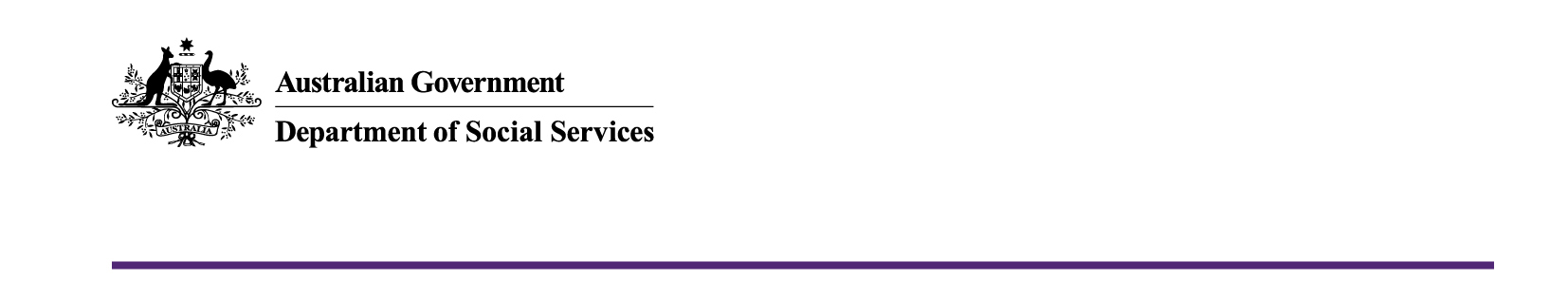 How To Manage Complaints – Service ProvidersDisability Services and Inclusion Act 2023 In the course of your regular service provision, you will from time to time receive complaints. These may be from a service user/person with disability, a family member, carer or advocate of a person with disability, or from a worker. Complaints are a useful kind of feedback when something has gone wrong or where communication with the service has not been clear or a misunderstanding has occurred. Considering and responding to complaints shows respect and care for service users who may have been adversely affected, and provides valuable information about how to improve communication and service delivery to provide a better experience in the future.In the first instance, you should work with the complainant to resolve their complaint, adhering to the record keeping and management requirements outlined in Disability Services and Inclusion (Complaints and Incidents Management) Rules 2023 (the Complaints and Incidents Management Rules) and any additional requirements outlined in your organisation’s complaints handling process.There may be an instance where you are unable to resolve a complaint. This could be because the complaint is outside of the scope of your funding agreement or you have tried and failed to resolve the matter to the satisfaction of the complainant. If either of these is the case, the complaint may need to be escalated through referring the complaint on. You can refer the complaint to the National Customer Service Line for complaints relating to Disability Employment Services, and the Complaints Resolution and Referral Service (CRRS) or the Department of Social Services Feedback and Complaint Team (DSS FCT) for any complaint. There is no wrong door for complaints and whomever you contact will assist you. The complaints body you contact will work with you to resolve the issue that caused the complaint, gathering information and making recommendations. You are required to support this investigation according to the Complaints and Incidents Management Rules. You are also required to implement any recommendation these complaint bodies may make. If you do not, your lack of compliance will be reported to your funding body, and this may put your funding at risk. Your ResponsibilitiesService providers can take complaints about any issue and should generally be the first point of contact when a complaint is made. Responsibilities include:Handle complaints that are received and escalate where complaint is unable to be resolved Maintain a complaints handling process and system appropriate for sizeEnsure procedural fairness for all persons involved in (or impacted by) the complaint (for example, workers)Actively assist the CRRS to resolve complaints by providing relevant information and access to relevant recordsComply with any recommendations made by the CRRS or the departmentReport all complaints relating to the Code of Conduct to the DSS FCT. Code of Conduct ComplaintsAs part of your complaints management system, you must ensure that you assess whether a complaint relates to the Code of Conduct or not. Code of Conduct complaints are any complaints that relate to:Individual freedom of expressionIndividual self-determinationIndividual decision-making Privacy of people with disability Safety, competence, care and skill when providing services and supportsIntegrity, honesty and transparency on the part of the service provider or employeesTimeliness and responsiveness to matters that may impact the quality and safety of services Timeliness and responsiveness to instances or allegations of violence, abuse, neglect or exploitation of people with disabilityTaking reasonable steps to prevent violence, abuse, neglect or exploitation of people with disabilityTaking reasonable steps to prevent sexual misconduct Complaints relating to the Code of Conduct must be reported to the department according to the terms set out in your agreement. Additional ResourcesPlease visit the following web pages for further information and guidance material.www.dss.gov.au/dsi-act  Overview of the Complaints Process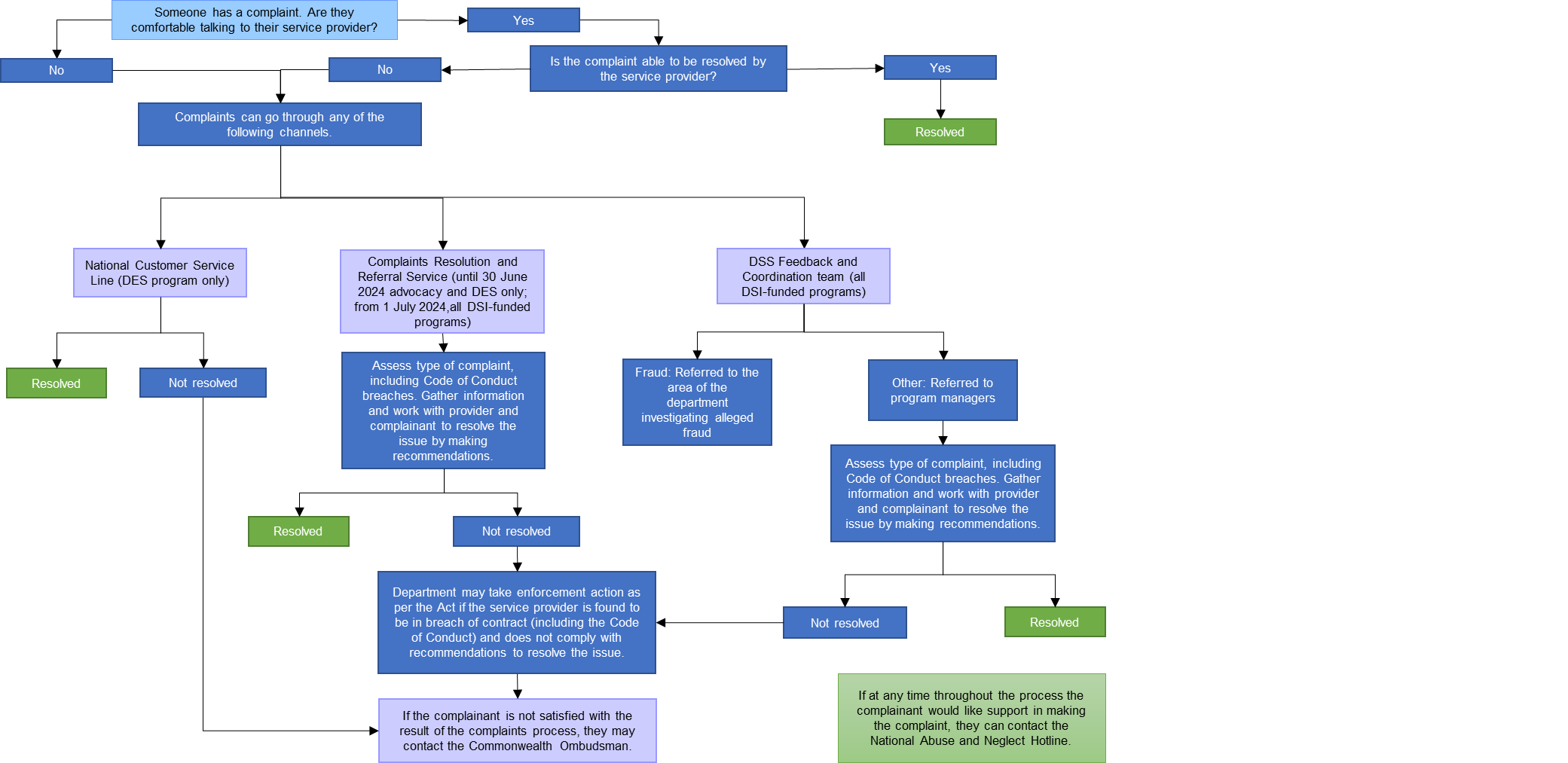 Responsibilities throughout the complaints process 